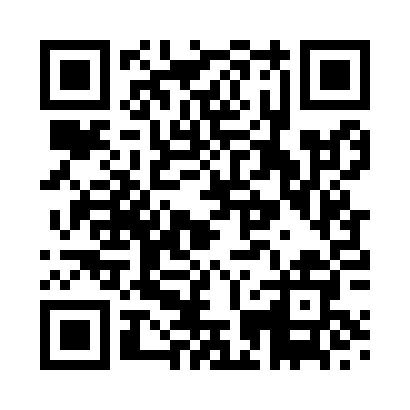 Prayer times for Ardlamont Point, UKWed 1 May 2024 - Fri 31 May 2024High Latitude Method: Angle Based RulePrayer Calculation Method: Islamic Society of North AmericaAsar Calculation Method: HanafiPrayer times provided by https://www.salahtimes.comDateDayFajrSunriseDhuhrAsrMaghribIsha1Wed3:285:371:186:309:0011:092Thu3:265:341:186:319:0211:103Fri3:255:321:186:339:0411:114Sat3:245:301:186:349:0611:125Sun3:235:281:186:359:0811:136Mon3:225:261:186:369:1011:147Tue3:215:241:176:379:1211:158Wed3:205:221:176:399:1411:169Thu3:195:201:176:409:1611:1710Fri3:185:181:176:419:1811:1811Sat3:175:161:176:429:2011:1912Sun3:165:141:176:439:2211:2013Mon3:155:121:176:449:2411:2114Tue3:145:101:176:459:2611:2215Wed3:135:081:176:469:2711:2316Thu3:125:061:176:479:2911:2417Fri3:115:051:176:489:3111:2418Sat3:105:031:176:499:3311:2519Sun3:105:011:176:509:3511:2620Mon3:094:591:186:519:3611:2721Tue3:084:581:186:529:3811:2822Wed3:074:561:186:539:4011:2923Thu3:064:551:186:549:4111:3024Fri3:064:531:186:559:4311:3125Sat3:054:521:186:569:4511:3126Sun3:054:511:186:579:4611:3227Mon3:044:491:186:589:4811:3328Tue3:034:481:186:599:4911:3429Wed3:034:471:186:599:5111:3530Thu3:024:461:197:009:5211:3531Fri3:024:451:197:019:5311:36